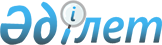 Об утверждении Правил присвоения звания "Почетный гражданин города Талдыкорган"
					
			Утративший силу
			
			
		
					Решение маслихата города Талдыкорган Алматинской области от 22 апреля 2011 года N 258. Зарегистрировано Управлением юстиции города Талдыкорган Департамента юстиции Алматинской области 16 мая 2011 года N 2-1-143. Утратило силу - Решением маслихата города Талдыкорган Алматинской области от 22 октября 2012 года N 80      Сноска. Утратило силу - Решением маслихата города Талдыкорган Алматинской области от 22.10.2012 N 80      Примечание РЦПИ:

      В тексте сохранена авторская орфография и пунктуация.       

В соответствии с подпунктом 12-2) пункта 1 статьи 6 Закона Республики Казахстан "О местном государственном управлении и самоуправлении в Республике Казахстан" Талдыкорганский городской маслихат РЕШИЛ:



      1. Утвердить прилагаемые Правила присвоения звания "Почетный гражданин города Талдыкоргана".



      2. Контроль за исполнением данного решения возлагается на председателя комиссии по вопросам социальной защиты, соблюдения законности, прав граждан и окружающей среды С. Жансенгирова.



      3. Настоящее решение вводится в действие по истечении десяти календарных дней после дня его первого официального опубликования.      Председатель внеочередной

      XXXV сессии, секретарь

      городского маслихата                       М. Бопазова

Утверждены решением

Талдыкорганского городского

маслихата Об утверждении

Правил присвоения звания

"Почетный гражданин города

Талдыкоргана" от 22 апреля

2011 года за N 258 

ПРАВИЛА

присвоения звания "Почетный гражданин города Талдыкоргана" 

1. Общие положения

      1. Настоящие "Правила присвоения звания "Почетный гражданин города Талдыкоргана" (далее - Правила) разработаны в соответствии с Законом Республики Казахстан "О местном государственном управлении и самоуправлении в Республике Казахстан" и регламентируют порядок присвоения звания " Почетный гражданин города Талдыкоргана".



      2. Звание "Почетный гражданин города Талдыкоргана" (далее - Звание) присваивается в знак признания заслуг перед городом за:



      1) вклад в развитие экономики, науки и культуры, искусства, образования, здравоохранения и социальной сферы города;



      2) заслуги в государственной и общественной деятельности, развитии демократии, гласности и социального прогресса, духовного и интеллектуального потенциала;



      3) достижения в спорте, на государственной и военной службе;



      4) благотворительную деятельность и милосердие;



      5) плодотворную работу по укреплению межнационального согласия и общественной стабильности, мира, дружбы и сотрудничества между народами;



      6) активную деятельность по защите прав и законных интересов граждан; создании высокохудожественных произведений искусства, литературы и журналистики;



      7) оздоровление окружающей природной среды.



      3. Звание присваивается гражданам Республики Казахстан и иностранным гражданам, постоянно проживающим на территории города Талдыкорган, внесшим весомый вклад в социально-экономическое развитие города. 

2. Порядок представления к присвоению Звания

      4. Решение о присвоении звания "Почетный гражданин города Талдыкоргана" принимает городской маслихат по представлению акима города.



      5. Ходатайство о присвоении звания "Почетный гражданин города Талдыкоргана" представляется руководителями организаций, предприятий, ведомств, учреждений, общественных объединений, творческих союзов, органов местного самоуправления и других в аппарат акима города.



      6. Кандидатура лица, представляемого к присвоению звания и характеристика на него, рассматривается на собрании трудового коллектива организации, предприятия, ведомства, учреждения, общественного объединения, творческого союза, органа местного самоуправления и других, где непосредственно работает представляемый к награде.



      7. На каждого представляемого к присвоению звания составляется наградной лист согласно приложению. В наградном листе указываются фамилия, имя, отчество согласно документу, удостоверяющему личность, профессия и должность, полное наименование должности и места работы, данные, характеризующие личность награждаемого, общий трудовой стаж работы в отрасли и в данном коллективе, его конкретные заслуги, сведения об эффективности и качестве работы, основные результаты работы.



      8. В наградном листе приводится характеристика с изложением конкретных трудов и творческих заслуг награждаемого, сведения об эффективности и качестве его деятельности, основные результаты работы, а также указывается конкретный вклад в дело социального, экономического, культурного и духовного развития города.



      9. К наградному листу на лицо, представляемое к присвоению звания из числа ученых, деятелей науки и техники прилагается список научных работ, для изобретателей – перечень внедренных изобретений с показом экономического эффекта, фотокопии или нотариально заверенные копии авторских свидетельств об изобретениях.



      10. Наградной лист подписывается руководителем организации, предприятия, ведомства, учреждения, общественного объединения, творческого союза, органа местного самоуправления, а также скрепляется печатями тех организаций, предприятий, ведомств, учреждений, общественных объединений, творческих союзов, органов местного самоуправления, руководителями которых он подписан.

      Наградные листы заполняются с применением компьютерной техники. К наградному листу прилагаются 2 цветных фотографии, размером 3х4 сантиметра.



      11. Неправильно оформленные наградные документы к рассмотрению не принимаются.



      12. Лицам, которым присвоено звание "Почетный гражданин города Талдыкоргана" вручаются удостоверение, нагрудной знак и лента.



      13. Вручение удостоверения, нагрудного знака и ленты производится акимом города и секретарем городского маслихата в торжественной обстановке.



      14. О вручении составляется протокол, который подписывается лицом, вручившим награду.



      15. Сведения о лицах, которым присвоено звание "Почетный гражданин города Талдыкоргана" заносятся в "Книгу почетных людей города Талдыкоргана". 

2. Описание удостоверения, нагрудного знака и ленты 

Удостоверение

      17. Удостоверение изготавливается из твердой обложки темно-синего или темно-бордового цветов, в развернутом виде имеет размер 6,5 х 18,5 сантиметра, на лицевой стороне удостоверения изображен герб Республики Казахстан, типографическим шрифтом выполнена надпись на государственном языке "Талдықорған қаласының құрметті азаматы".



      18. Внутренняя сторона удостоверения белого цвета в мелкую синюю клетку, на правой и левой стороне на государственном и русском языках имеется текст: "Қазақстан Республикасы" и "Республика Казахстан", указывается номер удостоверения, фамилия, имя, отчество, номер, дата принятия решения городского маслихата.



      19. На правой внутренней стороне изображен герб города Талдыкоргана и надпись "Талдықорған қаласы", на левую внутреннюю сторону удостоверения наклеивается фотография (анфас) размером 3 х 4 сантиметра. Ниже фотографии ставится подпись акима города Талдыкоргана.



      20. Подпись на удостоверении заверяется печатью "Күәлікке арналған. Для удостоверений".



      21. Левый и правый листки удостоверения ламинируются. 

Нагрудный знак

      22. Нагрудный знак изготавливается из низкотемпературного металлосплава, покрытого тонким слоем никеля и золота путем гальваники.



      23. Нагрудный знак к Званию состоит из двух элементов: колодки и подвески. Фон текста в колодке заливается голубой эмалью и имеется надпись "Талдықорған қаласының құрметті азаматы". В подвеске изображен герб города Талдыкоргана. 

Лента

      24. Лента изготовлена из материала синего цвета, длиной – 210 сантиметров, шириной - 20 сантиметров. По центру ленты золотым цветом выполнена надпись "Талдықорған қаласының құрметті азаматы", обшитая нитками золотого цвета. Концы ленты обрамлены бахромой золотого цвета. 

4. Основания для лишения Звания

      25. Лицо, которому присвоено Звание, будет лишен его по решению городского маслихата в случаях совершения: преступления, после вступления в законную силу решения суда; негативных проступков, вызвавших большой общественный резонанс; по представлению органа, внесшего ходатайство о присуждении Звания.



      26. Лицо, лишенное Звания по основаниям, предусмотренным пунктом 25 настоящих Правил, не может быть повторно выдвинуто на присвоение Звания.



      27. Незаконно осужденные и реабилитированные полностью по решению суда восстанавливаются в правах на Звание решением Талдыкорганского городского маслихата.
					© 2012. РГП на ПХВ «Институт законодательства и правовой информации Республики Казахстан» Министерства юстиции Республики Казахстан
				